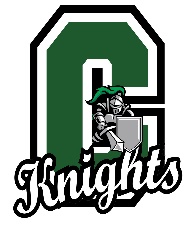 Colony Wrestling InvitationalTo:	Coaches, Athletic Directors, & AdministratorsDate:	Thursday November 7th, 2019 (Amended- 5:00pm 11/19/19)From:	Todd Hopkins, Colony High School Head Coach Kristy Johnston, Athletic DirectorFriday, November 22nd 	Dual Weigh-ins (103= 104.5) 3:00 pm	6:00pm	*SENIOR NIGHT PRESENTATION*		6:30pm	Dual with PalmerCoaches Meeting	7:30pm (Library- for all that would like to attend) Please RSVPSaturday, November 23rd	Weigh-ins (103=105.5) 8:00 am
	Wrestling starts   	9:00 amTournament Field: Scratch weight is now 104 due to ASAA’s growth allowance.  Friday will be plus 1.5 pounds (103=104.5) and plus 2.5 (103=105.5) on Saturday.Duals (Limited to 8 teams):  Colony, (Chugiak withdrew), (Eagle River withdrew) Palmer 				(Wasilla withdrew)Tournament:  Colony, (Chugiak withdrew), Dimond, (Eagle River withdrew), Palmer, Service, WasillaEntry Fee:  $350 for both days, $250 for Saturday only (team of 14). Teams smaller than 9 will be charged $20 per wrestler. Teams with more than 14 wrestlers will be charged $20 for each additional wrestler. If not paid by November 23rd, a $25 late fee will be charged.Tournament Format:  The tournament will be a 1-day tournament. Bring up to two participants per weight class per team. We will use 32-man brackets if needed. Look at the 2016-2017 Colony High Invitational brackets on TrackWrestling to see how a 32-man bracket works on a one-day tournament.Awards:  First place team trophy. Individual medals will be awarded to the top 3 place winners in each bracket.  We will also recognize the tournament's outstanding wrestler voted on by the coaches (1 vote per team).Rosters: Rosters with weights are to be submitted via TrackWrestling on Thursday at 10:00 AM, Nov. 21st.We look forward to another great tournament!If you have any questions, please contact us. Todd Hopkins (Head Coach)	todd.hopkins@matsuk12.us	907-861-5407 Kristy Johnston (AD)	kristy.johnston@matsuk12.us  907-861-5515Friday’s Schedule (revised 11/19/19)TIMEEvent6:00SENIOR NIGHT6:30Colony vs. Palmer